ENG 2PI- Making ConnectionsText to Text: Connect an idea from the article to another book, TV show or movie
Text to Self: Connect the article to something related to your life, family or personal experiences
Text to World: Connect the article to a global issue or topic such as crime, poverty or war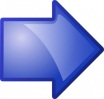 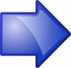 PRACTICE ISSUE:  School Uniforms
ISSUE: _______________________________________________		NAME: _____________________________________________Read the attached article and write 3 different types of connections: How do I create and write a connection?Connection 
TypesIdea about your issue/topicComparative IdeaExplanation:How are these similar? How did this connection help you better understand the article?Text 
to text:Text 
to self:Text 
to world:Connection 
TypesIdea about your issue/topicComparative IdeaExplanation:How are these similar? How did this connection help you better understand the article?Text 
to text:Text 
to self:Text 
to world: